宜家的77项改进计划IKEA是创立于1943年的一家瑞典家居用品企业，IKEA的创始人是瑞典人坎普拉德，创立之初主要经营文具邮购、杂货等业务，后转向以家具为主业，在60年的时间里，发展到在全球共有180家连锁商店，分布在43个国家，雇佣员工7万多名。从2003年IKEA获取了110亿欧元的销售收入和超过11亿欧元的净利润开始，就成为全球最大的家居用品零售商。 “我们追求低价，但决不会不惜一切代价”——这是宜家目标和经营理念的基石。宜家集团相信，承担起人与环境方面的责任是成功经营一家公司的前提条件。 不管从全局还是细节来看，宜家都是个好企业： 改进 #1 我们设计平板包装不是为了销售更多，而是为了节省更多。平板包装意味着增大了装货量，减少了运输次数，降低了CO²排放量。我们利用可回收的包装，减少了原材料的使用，也对环境有利。我们觉得，这种褐色纸板是我们最好的朋友，节省成本，保护环境。 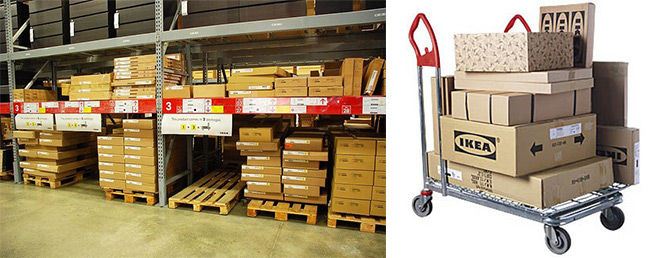 改进 #2 有些原则绝不妥协，比如：安全、环境和对各年龄层的人们表示尊重。我们称其为IWAY（关于采购产品、材料和服务的宜家方式）。IWAY是我们的行为准则，规定了宜家对于供应商的最低要求，同时也说明了宜家对于供应商的承诺。IWAY绝不容忍供应商使用童工或强制劳动，并对健康安全的工作环境、遵守当地法律以及化学品注意事项等内容提出了明确要求。宜家的员工经常前往现场，检查供应商操作是否满足我们的要求。宜家全力帮助供应商增强其自身责任。2000年引入IWAY以来，我们已经形成了良好的发展势头——迄今为止取得了10万多项改进成果。 改进 #3 光做到”花小钱，办大事"还不够。宜家的设计人员需要不断利用更少的资源获得更多的产品。无论是设计价格标签，还是寻求优化原料使用方法的解决方案和创新技术，又或是近可能实现平板包装设计，都是为了尽一切可能减少环境影响。我们采用框架板结构的 LACK 拉克 桌子和 BESTÅ 贝达 储藏系统是两个绝佳的典型案例，可以最大程度地减少资源消耗，同时便于搬运和运输。 改进 #4 我们绝不选用非法砍伐的木材以及来自原始天然森林的木材。为此我们与供应商密切合作，提高其追踪木材原产地的能力——这是宜家对所有实木产品供应商的规定。 我们的长期目标是确保宜家产品的所有木材全部来经过负责任管理认证的森林。森林管理委员会（FSC）是宜家目前唯一认可的森林认证标准。此外，宜家设有自己的林业专家。这些现场工作的专家致力于为供应商提供信息，通过信息共享追溯供应商的木料原产地。 改进 #5 “宜家进入可再生能源时代”项目指所有的宜家建筑将采用100%可再生能源发电供暖，这样大约可节约25%的能耗。目前我们的再生能源利用率为47% 。改进 #6 宜家不接受童工，而且积极防止使用童工。所有宜家供应商和分包商必须遵守有关童工的特殊行为准则：《宜家防止童工准则》。该准则规定一切行为必须最大程度地保障儿童权益。行为规范和监督措施必须辅以相应的方案，以消除童工背后的根本原因。正是基于这些原因，宜家社会工作团体积极支持UNICEF以及救助儿童会旨在保障儿童权益的救助项目。 改进 #7 《宜家家居指南》是全球首本采用100%无氯纸张印刷的主要彩色刊物。造纸和纸浆行业的漂白技术不断进步，而现在我们已经知道漂白工艺中的氯元素是一种有害物质。因此，我们使用的纸张采用TCF和ECF的混合物进行漂白，无需用到元素氯。 我们的目标是与造纸/印刷供应商紧密合作，确保《宜家家居指南》中使用的纸张全部来自负责任管理认证的森林。2008年《宜家家居指南》中74%的木纤维来自经过认证的林场。另外我们缩小了《家居指南》的尺寸以减少纸张消耗并降低运输需求。意外的收获就是：采用新的精简尺寸之后，每份产品目录的二氧化碳排放更低了。 改进 #8 每年有数以百万计的人在宜家就餐。这一领域我们同样关注其环境影响——每家宜家餐厅至少能提供一款有机食品，而且瑞典食品屋有15%产品已获有机认证。 许多国家的宜家餐厅采购有机食品用以烹制当地美食，例如：意大利宜家的餐厅每天约需采购70种有机食品原料，用于烹制各种美食。 改进 #9 NORDEN 诺顿 桦木餐桌可以说明宜家如何充分利用每颗树木。它是1998年推出的，这可能是人们第一次想到用桦树顶部的树节部分来制作家具，这种材料本来都被用作柴火或用于木屑生产。 改进 #10 宜家集团1999年颁布实施了“废弃物管理手册”，要求所有宜家商场至少要对五种常见废弃物进行分类。实际操作中约有75%的废弃物可在商场实现分类管理，而其中80%以上的废弃物（使用寿命正常结束）实现了回收或用于发电。 改进 #11 1997年宜家与其他家具和刨花板生产商合作，推出了一种新型家具专用刨花板。凭借这种新型材料，我们节约了85516吨原材料。由于货物重量减轻，每年可减少2800车次的运量，从而降低了成本及产品价格。同时顾客搬运也更方便。 改进 #12 宜家被子和枕头所用的纺织品绝对不含荧光增白剂，也没有任何有害物质。我们致力于尽可能避免使用化学品，并在所有的销售国家实施最为严格的健康和安全要求。改进 #13 KLIPPAN 克利帕 沙发是宜家最受欢迎、历史最久的产品之一。它也是体积最大的产品之一，因此难以采用经济、环保的方式运输。不过几年前，KLIPPAN 克利帕 沙发采用了可拆卸设计——扶手和靠背可以插入座基的凹槽中——如此一 来每个货盘都能够装载原有数目两倍的沙发。运输的数量急剧减少，而运输费用和二氧化碳排放也随之减少。 改进 #14 宜家鼓励客户少用私家车：部分国家的宜家商场提供免费班车，方便周边城区的顾客前往宜家。瑞士的某些宜家商场对搭乘公共交通的顾客提供送货费打折优惠。 英国的宜家商场则对使用公共交通上下班的员工提供无息贷款和15%的补贴。2007年5月加拿大宜家发起了一项混合动力车停车活动，对驾驶混合动力车和小排量汽车的用户提供停车优惠。很多宜家商场都将自行车视为一种可持续交通模式。波兰的宜家商场设有专用自行车停放点，并提供自行车行车图和维修工具。丹麦的宜家商场则出租带拖车的自行车，这样顾客每次可以携带45 kg的货物。 改进 #15 LACK 拉克 边桌是宜家最早采用坚固耐用的框架板设计的产品之一，其木框内填塞回收蜂窝纸。与刨花板相比，拉克所需原料更少，因而重量更轻，无论是产品运输还是顾客搬运都很方便。 改进 #16 BESTÅ 贝达采用轻质坚固的BoS（board-on-styles) 制成，可最大程度地减少原料用量。和 LACK 拉克一样，贝达内部同样填充蜂窝纸，但生产技术更加高效。长条型刨花板或中密度纤维板铺在纤维板上（最大可达250×500cm），条形板之间填充蜂窝纸，然后覆盖一层薄纤维板，再按最终产品形状和尺寸切割，最后上漆、贴面。 改进 #17 与传统木质货盘相比，宜家专利货架设计更加巧妙。新的货架没有采用固定平台，因此可根据货物尺寸进行缩小或扩大，使用更加灵活。货架采用可回收的聚丙烯塑料制成，便于循环使用，制成新的货架。货架的尺寸和形状针对集装箱运输进行优化，便于叉车操作。由于专利货架比木质货盘重量更轻，因此集装箱可以多装两吨货物。 改进 #18 DVALA 代芙拉 床上用品使用的棉花的种植方式更加符合可持续的要求，水、化肥和农药的用量大大减少。不仅如此，布料的编织方式也节省了15％的棉花，但触感与同等床上用品一样舒适。 改进 #19 宜家与WWF合作在巴基斯坦和印度创办农田学校，帮助当地棉农提高灌溉效率，推广基本农药和化肥的科学使用方法，以减轻其对人类和环境造成的安全威胁。农田学校在可持续棉花生产方面取得了可喜的成果，农药的平均用量降低了48%，化肥减少了32%，水减少了40%。与此同时，农民收入增加了87%。 改进 #20 2001年宜家在瑞典农业科学大学设立奖学金，资助俄罗斯、波兰、拉脱维亚、爱沙尼亚和立陶宛的学生学习可持续林业发展知识。该奖学金每年评选一次。 改进 #21 MULA 姆拉 系列玩具安全耐用，激发儿童的创造力。玩具采用没有硬节和裂缝的榉木和桦木等实木生产，坚固耐用。木材、涂料和清漆对于儿童与成人同样安全。 改进 #22 虽然我们的食物非常美味，不过顾客的餐盘里偶尔也会剩下一些。剩饭剩菜并不一定要倒掉，在瑞典、挪威和丹麦的一些宜家商场，我们会将残余食物磨碎后储存在特制密封罐中，经过收集中心特殊处理后可以制成公共汽车的沼气燃料。 改进 #23 世界各地的宜家商场每年11月到12月都会举行一年一度的宜家毛绒玩具活动——“1欧元是笔大财富”项目。活动期间宜家每售出一个毛绒玩具就会向UNICEF和救助儿童会的教育项目捐赠1欧元。宜家希望能与顾客一同为改善儿童的教育状况而努力。迄今为止，宜家社会工作团体已经向40余个教育项目捐赠了1670万欧元，这些项目遍及20多个国家，包括阿尔巴尼亚、孟加拉国、俄罗斯、越南、科特迪瓦、乌干达和中国。 改进 #24 你是否想过旧塑料瓶竟可以变成时尚精巧的东西？TEPPAS 迪帕斯 抽屉柜正是采用百分之百的回收聚酯塑料制成。这种抽屉柜可叠放，还可与方便的推车搭配使用，便于移动——适合家庭办公室和儿童房。 改进 #25 我们的星形底架是项巨大创新，有了它我们就不再需要运输体积庞大的办公椅包装。VERKSAM 勒克山 转椅是最早采用星形底架组装系统的产品。转椅底架的五只椅脚可折到中央。这种设计既方便顾客，又不影响转椅的坚固耐用的品质。同时，每个集装箱的装运量几乎可达原来的两倍，从而大幅减少运输中的二氧化碳排放。很快就会有更多办公椅继 VERKSAM 勒克山 之后采用这种星形底架。 改进 #26 米兰的宜家Corsico商场，304根地热传感器深达地下87-125m，总钻井深度30km，面积超过10,000平方米。由于这套地热系统完全处于地下，因此不会对外部景观造成永久影响。通过三台地热泵，该系统可以提供1600千瓦的采暖功率和1400千瓦的制冷功率。每年可以节约300吨汽油，减少800吨二氧化碳排放。 改进 #27 1999年我们将从阿姆霍特中央仓库运往斯德哥尔摩的货物由公路运输变成铁路运输。这些火车使用可再生能源产生的电能。如今，阿姆霍特到斯德哥尔摩每天都会有一趟15到20个车皮满载货物的列车。 改进 #28 KASSETT 卡赛特 文件盒由80％的回收纸制成，折平了送 到您手上。这就是说，一卡车能装更多文件盒，对环境的影 响减少了（价格也更低）。现在，一个货盘装的 KASSETT 卡赛特 是过去的5倍。而运输中产生的CO²排放量则降低了75%。 改进 #29 SUNNAN 桑耐 工作灯融合了LED节能技术和太阳能电池板。由于无需插电，因此不用考虑插座位置，可在室内任何地方使用。。只要在阳光下充电9－12小时，就能提供长达4小时的明亮光线。2009年夏季开始，世界各地的宜家商场每售出一盏 SUNNAN 桑耐 工作灯，宜家就捐赠一盏给联合国儿童基金会。这项活动为无电可用家庭的孩子带来了福音，现在他们天黑之后还能照常读书、写字和画画。第一批灯通过联合国儿童基金会捐赠给巴基斯坦。 改进 #30 RINGSKÄR 林斯卡 水龙头具有水流控制功能。拉杆可分两档调节水流，因此顾客可以避免浪费水资源。多数宜家水龙头都装有压力补偿装置（PCA），可节约30%的用水。 了解有关 RINGSKÄR 林斯卡 水龙头的更多信息 改进 #31 法国宜家尝试使用集中管理系统减少每年使用的矿物燃料——通过大量传感器由系统自动关闭灯具。此外，法国有10家宜家商场安装了太阳能热水器，能够提供60-80%的所需热水；6家商场安装了热泵系统，可满足其所有采暖和制冷要求。Tourville-la-Riviére商场（滨海塞纳省）的耗电量仅有使用可再生能源（比如：地热泵和节能技术）的宜家商场平均耗电量的一半。 改进 #32 2005年宜家社会工作团体向利比里亚和布隆迪的联合国儿童基金会捐赠了18000张 NORDEN 诺顿 桌子，支持当地学校，提高学校入学率，这些桌子目前正被学校使用。宜家社会工作团体总能提供及时的实物捐赠。 改进 #33 早在1992年，宜家便规定产品生产过程中禁用氟利昂（CFC）和氢氯氟烃（HCFC），因为这些人工合成物质会对臭氧层造成严重破坏。 Improvement #34 RATIONELL 拉提纳尔 作为一套简易垃圾分类系统，可有效整理和回收生活垃圾。易于清理的垃圾桶有各种尺寸可供选择，从玻璃瓶、旧报纸到剩饭剩菜、废电池，适合用于存放各种生活垃圾。 改进 #35 2005年宜家发起了一项由2000名妇女参加的试点项目，制作宜家商场销售的 IKEA PS GRINDTORP 格林多 刺绣靠垫套。这些妇女之前参加过2000年到2007年宜家和UNICEF在印度北部500个村庄合作开展的自助小组，旨在消除当地的童工现象并对当地妇女进行有关儿童权益、健康和营养方面的培训。 改进 #36 SPARSAM 斯巴桑节能灯泡是代替传统白炽灯泡的绝佳选择。它们比普通灯泡寿命长10倍，节能高达80%。一个20瓦的 SPARSAM 斯巴桑 灯泡所投射出的光线相当于一个100瓦的白炽灯泡，而且灯泡周围也不会发烫。在2010年9月1日之前，宜家将逐步淘汰白炽灯泡，用更加环保的产品来替代。宜家的顾客可以把废旧的节能灯泡送到宜家商场，统一回收。 改进#37 宜家与世界自然基金会一同抵制非法采伐，增加负责任管理森林出产的木材。双方的合作始于2002年，促使中国经认证的林区面积增加了一倍，而俄罗斯经认证的林区面积则由330万公顷增长到2000万公顷——成为全球经认证林区面积第二大的国家。 改进 #38 宜家社会工作团体与联合国开发署合作，参与印度北部“地毯地区”500个村庄旨在提高妇女力量的项目，50000名妇女将获得一系列的帮助措施和资金，实现自主创业，从而提高家庭收入。具体措施包括扫盲教育、小额贷款、普法宣传，并助其参与地方政治决策进程。 改进 #39 宜家出售的所有饮水玻璃杯均为无铅产品。由于铅晶质玻璃含有剧毒重金属铅，因此宜家早在1994年就已淘汰了这种产品。 改进 #40 采摘后的香蕉树干在大多数人眼中不过是垃圾，但宜家却将其制成多功能 NÄSUM 纳桑 篮筐。香蕉成熟采摘后，树干逐渐枯死。它们没有被仍掉，而是切成长条，放在阳光下晒干，经过编制，再涂上一层水性漆，就能制造出耐用的 NÄSUM 纳桑 篮筐。 改进 #41 宜家商场瑞典食品屋出售的绝大部分 SYLT 果酱都属于有机食品，这是宜家扩大有机食品种类的措施之一。有机农业不用化肥和农药，以求保持生物多样性和生态平衡。宜家在全球范围内提供20种有机食品。 改进 #42 甲醛是一种常见的化合物，水、水果和木材等物品中均含有甲醛，但工业生产也会产生甲醛。为避免甲醛造成健康问题，家具中甲醛排放量有着严格的规定。我们希望宜家木产品的甲醛排放量能够降到天然木材的排放水平。因此，1993年我们停止使用甲醛型油漆，接着，又禁止在家具贴面工艺中使用含甲醛的粘合剂。比如：近年来 DAVE 代夫 笔记本电脑桌的纤维板贴面减少了近 40% 的甲醛排放。目前的排放水平远低于欧盟规定。 改进 #43 宜家与WWF密切合作，大力开展各种减少气候影响的环境项目。 例如：宜家与WWF合作，携手来自波兰、瑞典和中国的部分供应商，编撰案例典籍，以说明供应商如何节约资金、成本和能源，并减少其生产、采暖和制冷流程对于矿物燃料的依赖。 另外，我们还在英国、中国和美国进行探索研究，与地方当局、公司企业以及机构组织合作，推动可持续运输模式。研究成果可以推广至其他国家。 改进 #44 在宜家，我们讨厌浪费！因此，我们尽可能利用生产中的边角料来制作其他产品。LUSY BLOM 鲁西 布劳姆 靠垫就是一个典型例子。靠垫的填充物是被子生产过程中剩下的材料，这样，我们 就能确保产品材料安全健康，同时又很好地利用了本来会变为垃圾的材料。 Improvement #45 挪威宜家Slependen商场80%的采暖和制冷能源来自商场自建的地热系统。商场的停车场底下共有80口地热井，堪称是斯堪的那维亚半岛的第三大地热系统。 改进 #46 由于一种名叫Cameraria ohridella的害虫，使波兰的栗树受到了严重的威胁。两年前，宜家参与“拯救波兰栗树项目”，每个秋季都会收集儿童、学校、幼儿园、宜家顾客和员工采摘的栗子，再将这些栗子卖给制药公司，所得利润用于购买栗树杀虫注射剂。由于宜家的参与，项目极受欢迎，2008年共采集了约40吨栗子，让372颗栗树注射药物，另外，还有几千颗栗树通过烧除病叶等人工方法达到保护目的。 改进 #47 有时通过视频、网络和电话会议等虚拟会议技术解决方案可以减少商务旅行。宜家正在着手减少商务旅行，希望借此降低成本，减少环境影响，帮助宜家员工更好地平衡工作与生活。与上一财年相比，2008年宜家的差旅成本首次下降了20%。这同时带来了二氧化碳减排，而宜家目前正在寻求对其进行量化分析的方法。 改进 #48 SAGOSTEN 萨格登 儿童充气垫采用聚烯烃塑料制造，表面光滑，持久耐用，不含PVC中常见的氯和其他有害添加剂。宜家早在上世纪90年代就已经停止使用PVC材料，唯一的例外就是电线，因为目前尚无可行的替代材料。 改进 #49 IKEA 365+ RISP 里斯 床上用品柔软的厚织布料由50%的棉和50%莱赛尔构成。莱赛尔是一种使用林场木质纤维制成的可再生纤维素材料（相比棉花农场，林场消耗的水资源更少）。此外，IKEA 365+ RISP 里斯 床上用品在生产过程中必需的化学品会在封闭系统中回收利用，减少了对环境影响和废物排放。 改进 #50 印度“地毯地区”提高妇女能力的计划，作为宜家与联合国开发署的合作项目，计划从2009到2013年在印度Uttar Pradesh邦地区的500座村庄为当地妇女提供培训，提高她们的社会、经济和政治能力。早在2000年，宜家社会工作团体便与UNICEF合作在当地开展合作。本次合作项目中，至少将有50000名妇女获得资助自主创业，从而显著改善其家庭收入，增长她们的法律意识和参与当地政治决策流程的能力。 改进 #51 宜家电磁炉采用现代技术生产，价格实惠。电磁炉采用磁场技术，比传统的铸铁和玻璃陶瓷炉更快速、更节能。炉灶本身并不升温，加热的只有锅体，因此热量的损失十分小。电磁炉的能量传递率为80%，而玻璃炉灶的传递率只有约55%。 改进 #52 2005年美国宜家实施了一项爱心计划，以帮助卡特里娜飓风受害者。这项名为“爱心拥抱”计划的一项重要举措就是将美国所有宜家商场的 FAMNIG 法姆尼 心形抱枕的销售收入全部捐赠给美国红十字赈灾基金。 改进 #53 您知道吗？许多家庭每天要扔掉四分之一的食物，这可不仅是浪费钱哦。由于生产食品会产生大量的二氧化碳排放，因此减少浪费有利于降低碳足迹。宜家食品储存产品可以很好地解决食品保鲜和剩饭剩菜的保存问题。某些产品的优点特别适合用于保存食物以及取适量食品进行烹饪，以防止浪费。例如，部分规格的IKEA 365+系列食品储存产品配有可拆卸式塑料网格底盘，可沥干水分，延长食物保存期限。RARITET 拉里泰 系列干储附盖罐配有量杯，方便取用食物。罐身透明，标有刻度，方便查看食物余量。 改进 #54 2005年巴基斯坦大地震后，宜家社会工作团体通过UNICEF向灾区捐赠了335000床被子。2008年缅甸纳尔吉斯风暴，宜家社会工作团体通过救助儿童会捐赠了200000个毛绒玩具。出现紧急情况时，宜家社会工作团体总能在第一时间捐赠实物，并在灾后与合作伙伴密切合作，提供中长期援助，比如2008年中国汶川地震后的学校重建工程。 改进 #55 英国宜家的新员工入职后都会收到一盒灯泡，装有6支宜家的节能灯，用坏后宜家可以免费更换，旧灯泡由宜家回收。包装盒上印有宜家信息，以及在家中或工作中节约电能的知识。这6支节能灯每年可以帮助员工节约50欧元的电费。 改进 #56 加州某宜家商场的员工Lee想到一种改良 ALÄNG 阿朗 台灯包装的方法。他发现只要重新排列台灯组件，即可让包装体积减小30%。他将这个发现告诉了瑞典宜家的包装技术人员，技术人员又与供应商进行商讨。现在，借助这一创新包装和团队合作，每个货盘可以摆放24个 ALÄNG 阿朗 台灯，而过去只能放18个。 改进 #57 宜家社会工作团体积极支持UNICEF开展的主要健康项目。这些活动旨在以社区为基础，向印度最为贫困的一些地区提供可持续性综合方法，改善儿童的生存条件。项目覆盖印度18个邦，预计有8000万儿童和青少年以及1000万妇女可以从中受益。项目重点包括提供维生素补充剂以改善儿童健康和营养，提倡母乳喂养，提供安全饮用水，以及为儿童及其家庭创造健康的环境。 改进 #58 宜家销售和提供的所有咖啡全部通过UTZ认证，这表示根据包装上的代码可以一直追溯到生产咖啡豆的种植园。UTZ认证机构是一个独立的非营利性组织，负责制定有关可持续种植并销售咖啡的社会和环境标准。 改进 #59 法国的宜家商场非常重视回收利用，并从中获得了巨大的回报。2008年，88%的废物得到回收利用，或者焚烧以变为能源重复使用。此外，我们通过采取各种节水措施，比如新商场的无水卫生洁具，或者在改造旧商场时安装废水系统，利用屋顶雨水冲洗厕所。 改进 #61 通过与意大利某全国性环保组织合作，意大利的所有宜家商场目前都在为宜家俱乐部会员提供科学用电的免费讲座。另外，宜家与意大利能源零售商合作向客户免费赠送了约800,000个“节能大礼包”——包括节能灯泡和节水装置。 改进 #62 1998年加拿大宜家与加拿大树木基金会（加拿大最大的全国性非营利植树机构）合作，开展了“用一颗树，种一颗树”项目，截止目前已经植树14000颗。加拿大宜家根据圣诞树的销售情况向加拿大树木基金会捐款，每年春天各家商场都会组织员工开展一次植树活动。所种树木吸收的二氧化碳相当于当年1300个家庭用电供暖产生的二氧化碳。 每年圣诞节过后，意大利宜家每回收一颗顾客返回的圣诞树都会向国家公园的植树造林活动捐赠3欧元。返回的树木制成肥料，最终回归自然。 法国宜家与法国国家森林办公室(ONF)合作，在卢瓦尔的比拉省立自然公园开展一项植树造林活动。商场每回收一颗顾客返回的圣诞树都会捐赠1欧元——5年来，宜家一共捐赠了125万欧元，资助了30个旨在增加造林面积和提高森林意识的当地项目。 改进 #63 瑞士宜家的员工会把旧报纸带到商场，方便客户包装新购的玻璃和陶瓷器皿，这样就不需要使用新的包装纸。 改进 #64 2004年、2005年和2006年，意大利宜家连续三年编制学校教育材料，在宜家商场附近向学校免费发放的两套材料分别是：“负责任能源资料”和“负责任林业资料”（2006年）。 改进#65 每张 IKEA PS VADMAL 瓦莫尔 毛毯 都是独一无二的手工编制品，其生产原料是可再生的羊毛材料，原料根据色度分类，而非进行染色或漂白。 改进#66 IKEA PS GULLSPIRA 加比拉 是绘有斯堪的纳维亚神话人物面具的三款墙帷之一，由印度乡村的女性手工业主制造，使用羊毛和棉花手工缝制。每件墙帷都独一无二，背面还刺有缝制者的印度名。这些妇女都曾参加过宜家社会工作团体和联合国儿童基金会始于2000年的合作项目，致力于通过自助小组帮助20000多名女性提高自己的经济和社会地位。这种自助小组是一项旨在避免和消除印度北部Uttar Pradesh邦童工现象的广泛计划。 改进 #67 2008年瑞典宜家与WWF瑞典分会合作，组织了一场小学生可持续发展比赛，超过48000名1至3年级小学生共回收了5000万个铝质小圆蜡烛托（回收铝的能耗比直接生产铝低96%），这相当于35吨铝。比赛期间，学生们学习了保护环境和节约资源的知识。 改进 #68 虽然印纺织物看起来漂亮而且能够搭配任何家居装饰，但印纺织物及其生产过程会耗费大量的水和染料。 现在，40%的宜家印纺织物，包括BARNSLIG 巴斯利 系列产品，使用了对水和颜料要求较低的生产技术。 与以前的技术相比，这种技术耗水量要少60%，需要的颜料也较少，而且成品质量比常规颜料印染的织物要更为柔软。此外，色牢度更持久，尤为适合用于须要经常洗涤的儿童床上用品。 改进 #69 宜家和世界自然基金会(WWF)就气候变化问题开展了合作，已经有6个项目开启和正在运作之中。 其中一个项目是研究如何对进入生命周期结束阶段的宜家产品进行循环利用。我们也将寻找方法让我们的客户在他们想扔弃我们产品时对产品进行循环利用或再利用。另外一个项目将覆盖全部宜家的业务范围，改变我们现在的做法，改善环境。我们还将着重让人们认识到宜家产品可以帮助他们过上可持续的居家生活。第四个也是最后一个项目就是把我们食品业务中的碳足迹降至最低。 其他项目的详情参见改进 #43。 改进 #70 宜家成立了供应商能效项目（SEEP）帮助我们的供应商在生产产品时提高能效。SEEP项目旨在到2011年时将能效提高30%甚至更高。首先，宜家重点关注那些消耗能量最大的供应商，比如纺织物、玻璃、瓷器、塑料品、板材和铝制品等生产设施。 我们已经开始和100多家供应商合作，很多供应商已经显示出良好的成效，能效提高了40%以上。能效和再生能源方面的工作在将来会扩展至更多供应商。 改进 #71 你或许已经在很多宜家商场看到了我们的产品测试仪器。这样你会了解到我们对于产品的安全性和耐久性所做出的积极工作。我们的产品还必须通过其他测试---尤其是在产品开发阶段。 我们的产品范围广泛。每年我们的实验室要对宜家产品进行数千次的测试，测试不仅会在开发阶段进行而且也会在生产阶段进行。 此外，我们还在全球使用宜家认可的第三方测试实验室。这些实验室都通过了质量标准IOS 17025认证。所有宜家供应商必须在宜家认可的第三方实验室进行产品测试。 改进 #72 每天全球各地都有很多顾客在宜家餐厅享用食物和宜家食品。为了提高宜家食品业务供货农场中动物福利标准，宜家已经和国际慈善组织世界农场动物福利协会（CIWF）建立伙伴关系。CIWF与欧洲最大的食品制造商建立了密切关系，倡议支持提高食品生产所使用农场动物的有形效益。 改进 #73 作为三文鱼制品的大型销售商，宜家和所有三文鱼供应商参加了“三文鱼对话”组织，这是一个由WWF管理的多方利益相关者倡议组织。 三文鱼对话组织已经提出一套针对负责任三文鱼养殖在环境、社会和经济方面的原则和标准草案。 已经制定出一系列标准，处理三文鱼捕捞中很多重大潜在负面影响。 一旦完成，该标准将在我们所有三文鱼供应商中实施。 改进 #74 在中国 - 我们最大的木材采购国家之一 - 宜家紧密配合非政府组织雨林联盟开展工作，支持他们的树林计划项目。该项目旨在建立可持续森林管理和森林认证制度。 通过树林计划项目，宜家与中国世界自然基金会（WWF）、中国林科院和森林管理理事会（FSC）合作，积极参与扩大培训项目，影响范围已达1400多人。 该项目目标是到2011年实现新增100万公顷FSC认证森林。 改进 #75 凭借丰富的自然能源供应和利用这些能源的改良技术，宜家决定在8个欧洲国家投巨资开发最新技术光伏太阳能板。 现在，已有9处宜家场所安装了太阳能电池板。在未来几年，将会有150家宜家商场和配货中心安装新的太阳能电池板，为它们提供约10%的所需电量。 改进 #76 2005年，宜家社会工作团体和位于印度拉贾斯坦邦的两家宜家供应商合作开展了一项节水项目。 作为项目的一部分，我们在宜家供应商工厂附近的村庄设计修建了5个蓄水池。这些蓄水池都是人工水池，能够在雨季收集雨水，以备干热季节所需。这意味着这些以前没有水的地方现在有水了，从而防止地面水位枯竭，让那些依赖地表水生活的群体能够容易找到水源。 改进 #77 宜家与Preem，H&M和沃尔沃物流公司合作，参与一项支持货运服务供应商从矿物燃料转向使用更适应环境的替代能源的项目。 这项合作项目的成果就是在2009年夏季瑞典有大量的Preem加油站开业。在夏季，这些加油站提供了一种替代能源，Bio30燃料，它是含有30%菜籽油的燃料。 